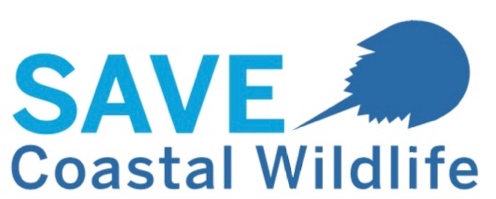 Fish Survey Data Sheet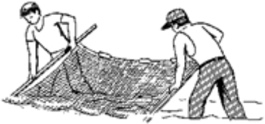 DATE______________________________________________________LOCATION___________________________________________________________________________________________________________________________________________________Start time___________________             End Time___________________              Moon Stage__________________________                Starting Tidal Stage___________________Time of Next Tidal Event______________________________________Weather_______________________________________________________________Wind Direction & Speed__________________________________Air Temperature_____________________        Water Temperature________________________Dissolved Oxygen______________________    Biological Oxygen Demand___________________Salinity_______________________________    Turbidity__________________________On additional paper, please record:Species of algae (seaweed) thar are present on the beach and in the water.Fish & bird bones and common shells (exoskeletons) found on the beach. What (if any) are nearby anglers catching. Species identified in a seine net (3 to 5 sweeps). Please record number of species and sizes (if possible) found in the seine net. ***Please don’t forget to take a plankton sample***